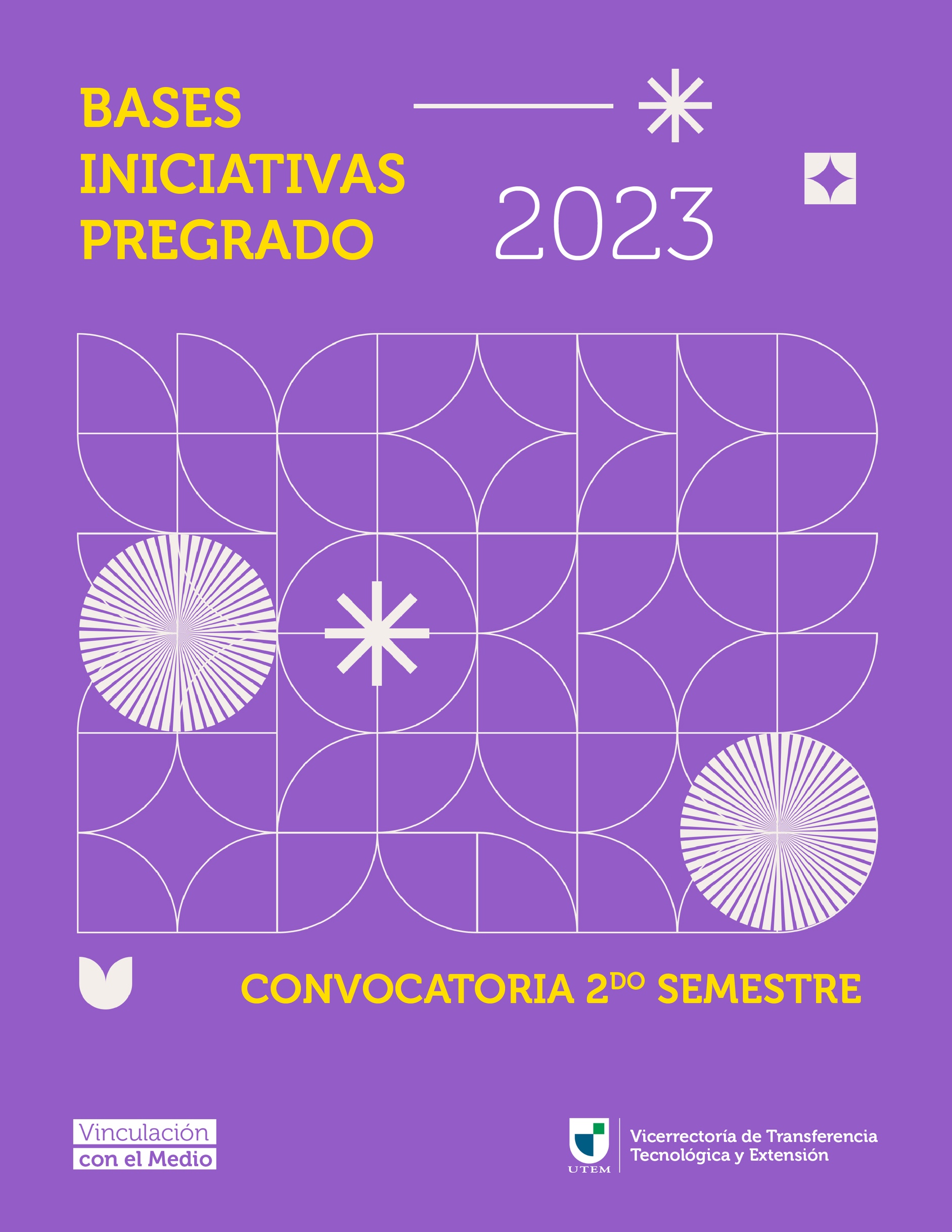 Contenido1. INTRODUCCIÓNLa Universidad Tecnológica Metropolitana es una Institución de educación superior de carácter pú- blico, cuyo propósito esencial es entregar una formación integral al estudiante, con preferencia en el quehacer tecnológico y con una especial vocación de servicio. Su misión es “Contribuir al pro- greso de la sociedad y al desarrollo sustentable de la Región Metropolitana y del país, a través de la investigación, creación y transferencia del conocimiento y la formación integral de personas a lo largo de la vida, en el ámbito preferentemente tecnológico y con un fuerte sentido de responsabi- lidad social. Buscamos desarrollar en cada persona de la comunidad el compromiso con la ética y los valores democráticos, así como la capacidad y la pasión para trabajar de manera colaborativa, creativa y efectiva para el mejoramiento de la sociedad chilena y de la humanidad1”.Para alcanzar esta misión, la institución reconoce como función esencial el vínculo o relacionamien- toque establece con el entorno del que forma parte y donde desarrolla su quehacer institucional.En este contexto, la Vicerrectoría de Transferencia Tecnológica y Extensión (VTTE), ha definido como uno de sus ejes estratégicos el trabajo con las carreras de pregrado con el fin de promover y fortalecer la vinculación con sus entornos profesional y disciplinar. En un trabajo colaborativo en- tre académicos de la carrera y profesionales de la VTTE y de la Vicerrectoría Académica (VRAC), se implementaron procesos de consultas a actores internos y externos, a partir de los cuales se elabo- raron Lineamientos para la Vinculación con el Medio (VcM) de las diferentes carreras, los que con- templan un Plan de Acción para la Vinculación con el Medio que tribute a los dominios disciplinares de los respectivos planes de estudio.Para implementar los planes de acción definidos en los Lineamientos para la VcM, la VTTE pone a disposición instrumentos de gestión para que los docentes, a través de las carreras, cuenten con respaldo institucional para generar iniciativas de vinculación con sus entornos disciplinares y profe- sionales. Estos instrumentos buscan identificar y resolver necesidades de la Región Metropolitana mediante acciones pertinentes a las demandas y características específicas del territorio, así como retroalimentar a los procesos docentes.Adicionalmente, en el marco de la Estrategia de Vinculación con Titulados 2020-20232, se han constituido comités por carrera con el objetivo de elaborar una estrategia de empleabilidad, la cual contempla orientaciones específicas para la vinculación con sus titulados y complementan el Plan de Acción de los Lineamientos para la VcM, con foco en inserción y progresión laboral, así como la fidelización temprana de aquellos estudiantes que se encuentran en su último ciclo formativo de pregrado.Las presentes Bases de Iniciativas de Vinculación con el Medio de carreras 2023, establecen los focos y procedimientos de gestión de los siguientes instrumentos:Fondo de Extensión Académica y Extensión CulturalVinculación con el Entorno Disciplinar y Profesional (VEDP)Fondo Creando Redes para iniciativas de vinculación con titulados enmarcadas en las es trategias de los Comités de Empleabilidad de Carreras.UTEM 2022, Plan de Desarrollo Institucional 2021 − 2025, pág. 6. Stgo-Chile. 2. Res. n°02294.OBJETIVO GENERALEl objetivo general de las presentes bases es contribuir al cumplimiento del Plan de Desarrollo Insti- tucional (PDI) 2021 - 2025 en lo que respecta al quehacer de la VcM en las unidades académicas, a tra- vés, del apoyo para la implementación de los Planes de Acción de Lineamientos para la VcM y Estra- tegias de Empleabilidad por carrera.El PDI 2021 - 2025 identifica entre sus Ejes Estratégicos: la Calidad, Complejización y Sustentabilidad e Inclusión3. Estos Ejes junto con otros, son considerados como prioritarios para la institución, toda vez que “articulan la gestión institucional con el fin de cumplir la misión y alcanzar la visión4”.Para el desarrollo de estos Ejes Estratégicos, se establecen distintos objetivos, de los cuales al menos uno debe ser incorporado dentro de los objetivos de las iniciativas de Vinculación con el Medio pos- tuladas a partir de las presentes Bases Técnicas:“Asegurar la calidad en la formación de pregrado, postgrado y formación continua resguardando la eficiencia y eficacia del proceso formativo”, a la cual se asocia la estrategia “1.4.2 - Mejora continua del Modelo educativo Instalación y monitoreo periódico del modelo y su apropiación en el pregrado, postgrado y educación continua, para incrementar la calidad de la formación en el marco del ciclo de mejora continua5”.“Fortalecer la Vinculación de la docencia de pregrado con los entornos sociales y productivos” a la cual se asocia la estrategia “2.3.3 Retroalimentación a la Docencia: mejoramiento de los mecanismos de retroalimentación a la docencia para la evaluación y mejoramiento de los procesos formativos y de los programas académicos6”.“Avanzar en la vinculación con el entorno nacional e internacional fomentando la asociación de los procesos formativos, las actividades de investigación y vinculación con el medio” a la cual se asocia la estrategia “2.4.1 Fortalecimiento de Redes de colaboración: Fortalecimiento de las redes de colabora- ción de las actividades formativas, de investigación, vinculación con el medio y programas de transfe- rencia tecnológica con universidades, centros de investigación u otro tipo de organización nacional e internacional (privada o pública)7”.“Aportar al desarrollo sostenible en el medio regional, nacional e internacional” a la cual se asocia la estrategia “Estrategia 4.3.2 - Fomento de iniciativas de VcM Diseño de una estrategia para articular las iniciativas de VcM nuevas y existentes, para apoyo del abordaje de los ODS en el entorno social y productivo”.Estos objetivos tributan al indicador institucional: “Contribución de iniciativas de VcM al fortaleci- miento del Plan de Estudios” el cual mide el porcentaje de cumplimiento de las iniciativas consigna- das en el Plan de Acción de los Lineamientos para la VcM de programas de pregrado, que contribu- yen a fortalecer el Plan de Estudios8.Op. Cit, pág. 7.Op. Cit, pág. 6.Op. Cit, pág 8.Op. Cit, pág 11.Ibíd.Op. Cit, pág 7.2.1. Objetivos específicosLos objetivos específicos de las actividades deben estar alineados a lo declarado en los mecanismos de Aseguramiento de Calidad de las carreras e instrumentos de planificación, como son los Linea- mientos para la Vinculación con el Medio de carrera y Estrategia de Empleabilidad de carrera, res- pectivamente. Y, a su vez, las acciones deberán dar cuenta de las orientaciones institucionales que hacen referencia al cumplimiento de los Objetivos de Desarrollo Sostenibles de la ONU, a los sellos institucionales declarados en el Modelo Educativo (Tecnología, Sustentabilidad y Responsabilidad Social) y/o a las temáticas de género e inclusión. Debido a la variedad de objetivos específicos que se pueden abordar, en las presentes bases se determinan Objetivos Específicos Obligatorios (no son elegibles) y Objetivos Específicos Electivos. Objetivos Específicos ObligatoriosAvanzar en el cumplimiento de Plan de Acción de Lineamientos para la Vinculación con el Medio de carreras: documento que tiene por finalidad servir como carta de navegación en el ámbito de la Vinculación con el Medio entregando orientaciones relacionadas con el entorno social, disciplinar y profesional de la unidad académica; orientaciones curriculares de la carrera y un plan de acción que visualiza con acciones concretas la labor a realizar por la unidad académica en VcM. Por tanto, las iniciativas VcM postuladas por medio de las presentes Bases, deben contribuir al cumplimiento de las acciones comprometidas en el Plan de Acción de dichos Lineamientos8, para lo cual, es necesario identificar claramente el área de relación, la dimensión a la cual tributa y los dominios disciplinares asociados a las actividades que se van a desarrollar.Contribuir al cumplimiento de los Objetivos de Desarrollo Sostenible (ODS): incluyen una com pleja gama de desafíos sociales, económicos, y medioambientales, que requerirá de trasformaciones en el funcionamiento de las sociedades y las economías, y en cómo interactuamos con nuestro planeta. La educación, la investigación, la innovación y el liderazgo son esenciales para ayudar a la sociedad a enfrentar estos desafíos. Las universidades, debido a su labor de generación y difusión del conocimiento y su preeminente situación dentro de la sociedad, están llamadas a desempeñar un papel fundamental en el logro de estos.Avanzar en el cumplimiento de Estrategia de Empleabilidad de carreras: dirigida a promover la empleabilidad, a través de la inserción y progresión laboral de los titulados/as, favoreciendo su fidelización, facilitando la relación de las diversas áreas de la Universidad con sus titulados y tituladas. Asimismo, esta Estrategia toma también elementos emanados de “Los Lineamientos     para la Vinculación con el Medio” de cada carrera y la estrategia de vinculación con titulados/as 2020-2023.Objetivos Específicos ElectivosContribuir a uno o más de los sellos institucionales declarados en el Modelo Educativo, que son: Tecnológico: “generación de profesionales con dominio superior de la tecnología, esto es, con la competencia calificada en el uso y desarrollo de las tecnologías pertinentes a las áreas profesionales respectivas y con capacidad para la innovación y transferencia tecnológica” (Res. N°386, 2023).Sustentabilidad y sostenibilidad: “enfoque integral de la educación para el desarrollo sostenible y de alentar el fortalecimiento de los vínculos interdisciplinarios entre los tres pilares del desarrollo sostenible (el económico, el social y el ambiental), incluidas las distintas ramas del conocimiento. Esta educación debe proporcionar a todos los y las estudiantes, los conocimientos, las competencias, las actitudes y los valores necesarios para superar los desafíos mundiales interrelacionados a los que la humanidad debe hacer frente, fundamentalmente el cambio climático, la degradación medioambiental, la pérdida de biodiversidad, la pobreza y las desigualdades sociales” (Res. N°386, 2023).Responsabilidad Social: “entendida como el enfoque que tiene el quehacer universitario en la mejora de la calidad de vida y el bienestar de las comunidades humanas” (Res. N°386, 2023). Generar instancias de reflexión y discusión con perspectiva de género, entendida como una forma de ver o analizar la realidad, la cual consiste en “observar y prever el impacto del género en las oportunidades, roles e interacciones de las personas. Esta forma de ver permite analizar y luego transversalizar una perspectiva de género en un programa o política propuesta, o en una organización” (Política Institucional de Género UTEM, 2022, pp. 107).Abordar la temática de inclusión tanto en la disciplina, quehacer profesional y/o comunidad universitaria: la inclusión hace referencia a “todas las acciones, políticas y estrategias para lograr la igualdad de oportunidades para la integración de la diversidad presente en la comunidad universitaria en pos de garantizar el acceso a una educación de calidad, sin ningún tipo de discriminación” (Política Institucional de Género UTEM, 2022, pp. 105).3. CONTRIBUCIONESLas iniciativas de VcM postuladas en las presentes bases, deberán considerar contribuciones in- ternas y externas, según tipo de instrumento y actividad. Estas contribuciones, están asociadas a los objetivos específicos anteriormente declarados y al fortalecimiento del Plan de Estudios de las carreras. Durante la ejecución y posterior a ésta, se analizará y/o evaluará el cumplimiento de las contribuciones antes mencionadas. Con el objetivo de identificar las contribuciones internas, cada carrera, en conjunto con el jefe de carrera, realizará un levantamiento de grupos de interés, los que deberán ser considerados en la formulación del proyecto.Según el tipo de instrumento y actividad se consideran obligatorias todas aquellas contribuciones que se indican en las siguientes tablas. No obstante, se espera que las iniciativas consideren otras contribuciones de acuerdo con las temáticas de interés de las unidades académicas.Además, deberá identificar su contribución a los Objetivos de Desarrollo Sostenible (ODS)9, a los se- llos institucionales y desarrollarse preferentemente dentro de la Región Metropolitana.Ver indicador I19 “Contribución de iniciativas de VcM al Fortalecimiento del Plan de Estudios”, Plan de Desarrollo Institucional 2021 − 2025, pág 27.TABLA N°1: Clasificaciones contribuciones internas buscadasTABLA N° 2: Clasificaciones contribuciones externas buscadasEl taller no se declara en la postulación, sin embargo, si se debe considerar entre las acciones obligatorias ofertadas centralizadamente desde la Unidad de Empleabilidad y Titulados/a, por lo que la carrera debe asegurar la asistencia de sus estudiantes a la instancia.LÍNEAS DE TRABAJOLas iniciativas postuladas, deberán enfocar sus iniciativas acordes a las áreas declaradas en los Lineamientos para la VcM de carreras, en coherencia con los Objetivos Específicos, sellos institu- cionales, ODS11 y a las contribuciones internas y externas antes señaladas. Las líneas de trabajo son las declaradas en el Plan de Acción de los Lineamientos para la VcM de carreras:Relación con el entornoExtensiónDifusión y divulgación de la InvestigaciónEmpleabilidad y Titulados/asVer https://www.un.org/sustainabledevelopment/es/objetivos-de-desarrollo-sostenible/5. INSTRUMENTOS DE VINCULACIÓN CON EL MEDIOLas iniciativas están divididas por áreas estratégicas y en coherencia con sus respectivos instrumentos de gestión y financiamiento: los cuales se presentan a continuación:TABLA N° 3: Clasificación y componentes de las Iniciativas de ExtensiónLas siguientes actividades se presentan como categorías genéricas, pero basados en la descripción de la Extensión Universitaria se pueden considerar otras que respondan a dicho objetivo.TABLA N° 4: Actividades de las Iniciativas VEDPTABLA N° 5: Actividades de las iniciativas Creando RedesPRODUCTOS Y SERVICIOS DISPONIBLESPara el correcto desarrollo de las iniciativas de VcM la Vicerrectoría de Transferencia Tecnológica y Extensión (VTTE), ha determinado que se realizará la asignación de productos y servicios de manera directa a todas aquellas iniciativas que hayan postulado y cumplan con los requisitos establecidos en este documento.Se privilegiarán aquellas iniciativas que consideren en su postulación más de una actividad, es decir, que consideren ciclos de actividades durante el segundo semestre.La entrega de productos y servicios asignados a cada iniciativa dependerá de la complejidad y tipo de iniciativa de vinculación. Entendiendo por iniciativa compleja aquellas que tributan a lo menos a tres de las áreas de los Planes de acción de los Lineamientos para la VcM de carrerasLos productos y servicios solicitados estarán sujetos a aprobación de acuerdo a justificación, pertinencia y/o com plejidad de la iniciativa.Descripción de Productos y ServiciosLos productos y servicios asignados para cada iniciativa estarán sujetos a la correcta implementa- ción de las actividades planificadas.La validación final de cada requerimiento estará sujeto a la aprobación en conjunto de la VTTE, Di- rección General de Análisis Institucional y Desarrollo Estratégico (DGAI) y la Vicerrectoría de Admi- nistración y Finanzas (VRAF).Para todos los requerimientos que necesiten entrega se solicitará la validación por parte de la analista de VcM de carrera al encargado de la iniciativa. Para la contratación de honorarios, se requiere certificado de título profesional, CV actualizado y cédula de identidad por ambos lados de la persona a la que se le hará el convenio. La solicitud debe ser realizada a lo menos con 30 días hábiles de anticipación.Los ítems entregables varían según la naturaleza de las iniciativas, y deberán ajustarse a los reque- rimientos específicos de cada una, para ello deberán considerar los que se presentan en la siguiente tabla:TABLA 6: Productos y servicios disponiblesProceso de TramitaciónLos requerimientos deberán ser generados por el encargado de la iniciativa, a través de correo elec trónico, el cual será informado una vez la iniciativa sea adjudicada, con toda la información necesaria para generar la solicitud. El correo de solicitud será enviado directamente al/ la analista de VcM de la carrera, para continuar con el proceso de tramitación interno.Todos los requerimientos deberán ser enviados con un plazo mínimo de 30 días, adjuntando los antecedentes necesarios para cada tramitación. Se recomienda siempre adjuntar fotografías de referencia de los productos y especificar detalladamente con medidas, color, material, etc. Proceso de postulaciónLas etapas de este proceso de postulación son: Postulación de iniciativasObservaciones y Modificaciones AdjudicaciónPostulación de iniciativasEstos fondos estarán disponibles y serán asignados según cumplimiento de estas ba ses.Las iniciativas podrán ser presentadas desde el 01 al 31 de agosto de 2023. Sólo se aceptarán iniciativas cuya fecha de ejecución sea hasta el 30 de noviembre de 2023La postulación se deberá realizar a través de Plataforma de Gestión de Vinculación con el Medio, SISAV.Pueden presentar iniciativas los/as académicos/as de la universidad que cuenten con una relación contractual vigente al 2023 (incluye profesores/as honorarios) que tengan en consideración el Plan de Acción de los Lineamientos VcM de las carreras y la estrate gia de empleabilidad. Aquellos (as) postulantes que no sean jefe o jefa de carrera deberán adjuntar como respaldo la “Carta de Apoyo de Jefe (a) de carrera”.Se deben completar todos los campos del/los formularios/s de Iniciativa/s de Exten sión, Empleabilidad y Titulados y/o VEDP. Es responsabilidad del/a académico/a postu lante que se envié correctamente la postulación.AdmisibilidadLuego que el/la docente ingrese correctamente la(s) iniciativa(s), y cuenten con la “Carta de Apoyo jefe (a) de carrera” (según corresponda), serán revisadas y validadas por la analista de VcM co- rrespondiente, de acuerdo a los siguientes criterios excluyentes, (el no cumplimiento de cualquiera de estos criterios declara automáticamente “RECHAZADA” la iniciativa postulada:Criterios Admisibilidad ExtensiónEvidencia coherencia entre los diferentes campos del formulario.El resumen de la iniciativa (1) declara los sellos institucionales y el área y dimensión de Linea- mientos VcM de Carrera a la cual tributa.En los objetivos de la iniciativa (2) declara el objetivo y los dominios disciplinares del Plan de Es- tudios de la carrera, además de los resultados esperados junto con las contribuciones internas y externas (3).Se define las actividades de la iniciativa con fecha de ejecución dentro del plazo establecido.El grupo de interés y/o área de influencia (8 y 9), son descritos y justificados.De forma excepcional, el Panel de Evaluación podrá aprobar iniciativas que por su pertinencia y oportunidad deban ser implementadas entre las fechas de inicio y término del proceso, para lo cual deben ser canalizadas por el conducto de Analista de VcM.La iniciativa se asocia al PDI 2021-2025 a través de alguno de sus ejes estratégicos en coheren- cia con la iniciativa (12).En cuanto a los Objetivos Específicos Electivos señala al menos uno en coherencia con la ini- ciativa (13).Se declara el o los ODS al cual tributa (14).Se especifica los requerimientos en términos de productos y servicios ofertados(15 y 15.1), justi- ficando la solicitud por ítem y objetivo.Adjunta Carta de Apoyo de jefe (a) de carrera (sólo en caso de ser necesario).Criterios Admisibilidad VEDPEvidencia coherencia entre los diferentes campos del formulario.El resumen de la iniciativa (1) declara los sellos institucionales y el área y dimensión de Linea- mientos VcM de Carrera a la cual tributa.En los objetivos de la iniciativa (2) declara el objetivo y los dominios disciplinares del Plan de Es- tudios de la carrera, además de los resultados esperados junto con las contribuciones internas y externas (3).En los apartados relacionados a los logros de aprendizaje y/o competencias genéricas (4 y 5) se consideran los dominios disciplinares del Plan de Estudio de la carrera, declarados en el Plan de Acción de Lineamientos para la VcM de Carreras.El perfil descriptivo del entorno identifica y describe el territorio, área de influencia y/o grupo de interés, con el que se quiere vincular la carrera (6).Se define las actividades de la iniciativa con fecha de ejecución dentro del plazo establecido (10).Se define la(s) cátedra(s) asociada(s) y se adjunta el listado de estudiantes inscritos (11 y 11.1).La iniciativa se asocia al PDI 2021-2025 a través de alguno de sus ejes estratégicos en coheren- cia con la iniciativa (17).En cuanto a los Objetivos Específicos Electivo debe señalar al menos uno en coherencia con la ini ciativa (18).Se declara el o los ODS al cual tributa (19).Se especifica los requerimientos en términos de productos y servicios ofertados (20 y 20.1), jus- tificando la solicitud por ítem y objetivo.Adjunta Carta de Apoyo de jefe (a) de carrera (sólo en caso de ser necesario).Criterios Admisibilidad Fondo Creando RedesEvidencia coherencia entre los diferentes campos del formulario.En antecedentes del Fondo Creando Redes declara el estado del fondo y define una fecha de reunión semestral (1).Declara los sellos institucionales y el área y dimensión de Lineamientos VcM de Carrera a la cual tributa.En objetivos de la iniciativa (3) se debe declarar sus objetivos y las contribuciones internas y externas.En Estrategia de empleabilidad (4) identifica en qué etapa se encuentra y define la(s) Línea(s) de Acción (5).Se define las actividades de la iniciativa con fecha de ejecución dentro del plazo establecido (9 y 11).La iniciativa se asocia al PDI 2021-2025 a través de alguno de sus ejes estratégicos en coheren- cia con la iniciativa (13).En cuanto a los Objetivos Específicos Electivos señalar al menos uno en coherencia con la ini- ciativa (14).Se declara el o los ODS al cual tributa (15).Se especifica los requerimientos en términos de productos y servicios ofertados (16 y 16.1.), jus- tificando la solicitud por ítem y objetivo.Adjunta Carta de Apoyo de jefe (a) de carrera (sólo en caso de ser necesario).Adjunta la Estrategia de Empleabilidad.Otros RequisitosPara las iniciativas de los instrumentos de Extensión, VEDP y Fondo Creando Redes, deberán cum- plir con las siguientes condiciones:Todas las carreras que postulen más de una iniciativa deben abordar alguna de las temáticas presentadas en los Objetivos Específicos Electivos: Género, Inclusión o Sustentabilidad.Iniciativas ExtensiónEn el caso de comprometer estudiantes en su ejecución deben estar asociados a funciones de desa- rrollo de su disciplina y vinculado a prácticas educativas. Se rechazarán aquellas colaboraciones de “secretariado” o “apoyo logístico”. Cada participación de este tipo deberá respaldarse a través de una “Carta de participación” donde él o la estudiante, declare tener conocimiento de la iniciativa, enuncie sus funciones, objetivos y los detalles de esta iniciativa.Iniciativas VEDPPara las iniciativas VEDP se debe asegurar la asistencia del curso en un 75%, en caso de no cumplir con este requerimiento se podrá ver afectada la planificación y evaluación.Iniciativas Creando RedesEl público objetivo de estas iniciativas deben ser titulados(as) y egresados(as) de dicha ca- rrera de la Universidad como prioridad de las 5 últimas cohortes. Mientras que los empleado- res(as) deben ser pertinentes a la carrera. Asimismo, podrán ser destinatarios de las activida- des, estudiantes de últimos años, siempre y cuando dentro de la iniciativa participen ya sea titulados(as) y/o empleadores (as).El Comité de Empleabilidad deberá sesionar al menos una vez por semestre.AdjudicaciónLa priorización de iniciativas se realizará, posterior al análisis de admisibilidad detallado en el punto 6.4, por un Panel de Evaluación compuesto por la persona encargada de Vinculación con el Medio de Pregrado y Postgrado, la persona encargada de Empleabilidad y Titulados y el o la analista de Gestión Presupuestaria, según sea el caso.El Panel podrá realizar observaciones las cuáles serán consideradas como condiciones de adjudi- cación, éstas serán comunicadas por la Analista VcM y deberán ser subsanadas en un plazo de 5 días hábiles para ser adjudicadas.CompromisosA continuación, se describen los compromisos que son adquiridos una vez que las iniciativas son adjudicadas:Cumplir con las fechas establecidas en la planificación de la actividad.La ejecución de las actividades deberá ser realizada preferentemente en espacios horarios com- prendidos de lunes a viernes entre las 9:00 y las 17:00 horas. En el caso de las actividades que se realicen en horarios vespertinos (también de lunes a viernes), se evaluará la modalidad de ejecución de la actividad de acuerdo a la factibilidad técnica.Informar oportunamente sobre los antecedentes necesarios para la solicitud y gestión de produc- tos y servicios (acorde a las normas vigentes establecidas).El/la académico/a solicitante debe responder por el cumplimiento y coordinación de las accio- nes para la ejecución de la actividad, las cuales son de su exclusiva responsabilidad y no podrán ser delegadas en estudiantes u otros/as académicos/as, a menos que la iniciativa sea de carácter transversal e involucre a más de una carrera y las tareas para una sola acción estén distribuidas y comprometidas puntualmente con sus áreas.La recolección de evidencias (registros de asistencia, fotografías y otros), serán de responsabili- dad del/la docente encargado/a de la iniciativa. Podrá solicitar apoyo a Analista VcM para la sistema- tización de las evidencias.En el caso de que la iniciativa aluda y se relacione a un área de gestión de una unidad central dedi- cada a la Extensión (Desarrollo Cultural o Ediciones UTEM), se deben acoger las pautas de coordina- ción en conjunto, asegurando una cogestión y estándar ya adquirido por estas.En caso de utilizar dependencias internas de la Universidad se debe asegurar el cumplimiento de la normativa y requerimientos con la administración respectiva. La Vicerrectoría no garantiza la facilidad y adecuación sanitaria de dichos espacios.La carrera deberá informar a Analista VcM de todas las actividades asociadas a la ejecución de las iniciativas. Además, deberá disponer todas las evidencias de estas actividades.Una vez finalizada la iniciativa, se deberá completar el Informe de Gestión.El no cumplimiento de las actividades comprometidas y evidencias necesarias tendrá como conse- cuencia la suspensión y congelamiento de los requerimientos asignados a la iniciativa.En caso de suspensión de la iniciativa por condiciones ajenas a la responsabilidad del(a) académi- co(a) responsable, se deberá notificar mediante correo electrónico a Analista VcM, con la finalidad de activar la comunicación en medios propios (si aplica) y actos administrativos asociados a los requerimientos de la iniciativa.MONITOREO, APOYO Y EVALUACIÓNEl objetivo del monitoreo es revisar y evaluar permanentemente el cumplimiento de actividades e hitos comprometidos en las iniciativas, por medio de la validación de las evidencias que las respal- dan. Además, los equipos de las unidades centrales y analista de Vinculación con el Medio a cargo de cada carrera apoyarán al académico(a) encargado(a) de la ejecución de la iniciativa, a gestionar las distintas solicitudes asociadas a la correcta ejecución de las actividades planificadas y colaborar con el respaldo de evidencias en los repositorios dispuesto para el caso, para detectar oportuna- mente necesidades de ajuste y/u obstáculos.Durante la iniciativa el(la) académico(a) responsable con apoyo de Analista de VcM deberá subir la evidencia, ya que éstas son el medio de verificación sobre el cumplimiento de las actividades y ob- jetivos comprometidos. Una vez que se cuente con la evidencia suficiente, y ésta sea validada por la persona encargada de Vinculación el Medio de Pre y Postgrado y la persona encargada de Emplea- bilidad y Titulados, según sea el caso, se habilitará el Informe de Gestión de la iniciativa. Para ello, se requiere que dichos informes, entreguen un análisis de la ejecución de la iniciativa, respecto al grado de cumplimiento de actividades y objetivos, comentarios sobre la ejecución por parte de los o las encargadas.SOPORTE PROFESIONAL A LAS INICIATIVASLa VTTE, con el objetivo de contribuir al desarrollo de las iniciativas y apuntar a una mejora continua de estas, compromete una serie de apoyos para su ejecución, especificados a continuación:En la postulación y ejecuciónPara la postulación y ejecución los(as) académicos(as) podrán contar con un acompañamiento per- manente por parte de los o las encargadas y Analista de VcM de cada carrera. En la primera etapa, podrán realizar consultas permanentes para una formulación de calidad que responda coherente- mente a los objetivos u orientaciones de los Lineamientos para la VcM de Carrera. Mientras que, para la segunda etapa, se aportará con apoyo profesional y administrativo para orientar sobre estrategias que permitan maximizar los resultados de vinculación.Soporte ComunicacionalLa Vicerrectoría de Transferencia Tecnológica y Extensión gestionará el proceso de comunicación de las iniciativas de Vinculación con el Medio de las carreras mediante solicitud formal a analista de VcM, para lo cual prestará los siguientes servicios:Para la difusión de las actividades, se debe mantener coherencia con los lineamientos gráficos insti- tucionales y señalar de manera visible que se trata de un proyecto de vinculación con el medio UTEM.Además, el(la) encargado(a) será responsables de apoyar la convocatoria entre sus estudiantes y de proveer bases de datos externas de ser necesario.Por último, en toda referencia periodística se debe informar explícitamente que se trata de una ini- ciativa de Vinculación con el Medio de la UTEM.DEFINICIONESPara la correcta interpretación de las presentes Bases, los términos que a continuación se señalan, tendrán el significado que en cada caso se indica:ÁREA DE INFLUENCIA: sectores de la sociedad que se definen a partir de unas temáticas amplias y por su prioridad institucional (empresa, estado, sociedad civil) con los cuales la carrera desea vincularse en base a intereses desarrolladas por ella.BIDIRECCIONALIDAD: corresponde a que las actividades de VcM establezcan una relación interactiva con las comunidades y actores del territorio significativo con el fin de generar beneficios y aprendiza- jes recíprocos.CONTRIBUCIÓN INTERNA: es el resultado de iniciativas de VcM que complementan el proceso forma- tivo del estudiante, mediante acciones pertinentes, permanentes y de calidad a través de los dominios disciplinares de los planes de estudio, contribuyendo, además, al desarrollo integral de los estudiantes.CONTRIBUCIÓN EXTERNA: es el resultado o estado de avance de una iniciativa de VcM que interactúa directamente con un territorio (preferentemente de la Región Metropolitana); grupos de interés con los cuales está en permanente diálogo y áreas de influencia, aportando con ello a la pertinencia en el proceso formativo y o plan de estudio mediante relaciones bidireccionales y con retroalimentación a la docenciaEMPLEABILIDAD: la capacidad de las y los titulados/as para ingresar, mantener y progresar con éxito en el mundo laboral, a través de un trabajo relevante, ya sea que se desempeñe como profesional, em- pleado, independiente o empresario.GRUPO DE INTERÉS: grupos de personas pertenecientes al entorno de la carrera que poseen un interés en común y que pueden ser afectados por la comunidad académica o estudiantil en cuestión por su quehacer específico.PERTINENCIA: corresponde a que las acciones de VcM permitan identificar problemas, requerimien- tos y demandas de las comunidades y actores del territorio significativo y contribuir, mediante sus funciones sustantivas de docencia e investigación, a generar soluciones que apuntalen el desarrollo territorial.RETROALIMENTACIÓN CON DOCENCIA E INVESTIGACIÓN: Corresponde a un lineamiento transversal de la VcM en la UTEM que establece que las iniciativas, proyectos y programas que realizan activida- des de VcM deberán asegurar una retroalimentación efectiva, verificable y permanente que permita mejorar la calidad y pertinencia de sus diversas actividades misionales: a la docencia de pregrado y posgrado, a la investigación y a la gestión de la VcM.SISEI: Sistemas y Servicios de Informática.TI: Tecnología de la Información.TRANSVERSALIDAD: corresponde a que las actividades de VcM doten de pertinencia y confluyan con las funciones de docencia e investigación.UNIDAD ACADÉMICA: para las presentes bases una unidad académica corresponde a una carrera.VcM: Vinculación con el Medio.VRAC: Vicerrectoría Académica.VRAF: Vicerrectoría de Administración y Finanzas.VTTE: Vicerrectoría de Transferencia Tecnológica y Extensión.N°1 CARTA DE APOYO JEFE(A) DE CARRERAANEXO N° 1: CARTA DE APOYO JEFE(A) DE CARRERASantiago, ……… de 2023Yo, (Nombre), Rut X.XXX.XXX-X, Jefe(a) de Carrera de     , perte-neciente a la Facultad de…      la Universidad Tecnológica Metropo-litana, indico que las siguientes iniciativas presentadas, responden a los Planes de Acción de los Lineamientos para la VcM y/o Estrategia de Empleabilidad de carrera:(lista de acciones a comprometer)(lista de acciones a comprometer)(lista de acciones a comprometer)Jefe(a) de CarreraUniversidad Tecnológica MetropolitanaD.J. (743)SANTIAGO, 1 AGOSTO 2023RESOLUCIÓN Nº 02901 EXENTAVISTOS:  Lo dispuesto en la Ley N° 19.239; en el D.S. N° 86 de 2021; en la letra d) del artículo 11 y 12 del D.F.L. N°2 de 1994, ambos del Ministerio de Educación; la Ley 21.094 sobre Universidades Estatales; y lo solicitado por memorándum N° 231/07/2023 de fecha 13 de julio de 2023 enviado por la Vicerrectora de Transferencia Tecnológica y Extensión Sra. Claudia García Requena;  CONSIDERANDO: Que conforme al artículo 2 de la Ley Orgánica Constitucional de Bases Generales de la Administración del Estado N°18.575 y el artículo 38 de la Constitución Política de la República, los órganos de la administración deberán someter su acción a la Constitución y las leyes.Que la Ley 21.094 sobre Universidades Estatales, concibe a estas últimas como instituciones de Educación Superior de carácter estatal, creadas por ley para el cumplimiento de las funciones de docencia, investigación, creación artística, innovación, extensión, vinculación con el medio y el territorio, con la finalidad de contribuir al desarrollo sustentable e integral del país y al progreso de la sociedad en las diversas áreas del conocimiento y dominios de la cultura.Qué, asimismo, de conformidad al artículo 2 del Decreto con Fuerza de Ley N°2 del Ministerio de Educación del año 1994, establece que esta Casa de Estudios goza de autonomía académica, económica y administrativa. Al mismo tiempo, el artículo 3° N° 7 de dicho cuerpo legal, habilita a esta Institución para poder dictar reglamentos, decretos y resoluciones, siempre que no sean contrarios a la Constitución, a las leyes ni al Estatuto.Que, la Universidad Tecnológica Metropolitana es una Institución de educación superior de carácter público, cuyo propósito esencial es entregar una formación integral al estudiante, con preferencia en el quehacer tecnológico y con una especial vocación de servicio. Su misión es “Contribuir al progreso de la sociedad y al desarrollo sustentable de la Región Metropolitana y del país, a través de la investigación, creación y transferencia del conocimiento y la formación integral de personas a lo largo de la vida, en el ámbito preferentemente tecnológico y con un fuerte sentido de responsabilidad social. Buscamos desarrollar en cada persona de la comunidad el compromiso con la ética y los valores democráticos, así como la capacidad y la pasión para trabajar de manera colaborativa, creativa y efectiva para el mejoramiento de la sociedad chilena y de la humanidad”.Que, así las cosas, para alcanzar esta misión, la institución reconoce como función esencial el vínculo o relacionamiento que establece con el entorno del que forma parte y donde desarrolla su quehacer institucional.Que, de esta manera, la Universidad Tecnológica Metropolitana es una institución de educación superior del Estado de Chile, acreditada en 2021 por cuatro años en la área de Gestión Institucional, Docencia de Pregrado y Vinculación con el Medio, que su misión es formar personas con altas capacidades académicas y profesionales, en el ámbito preferentemente tecnológico, apoyada en la generación, transferencia, aplicación y difusión del conocimiento en las áreas del saber que le son propias, para contribuir al desarrollo sustentable del país y de la sociedad de la que forma parte. En este contexto, la Vicerrectoría de Transferencia Tecnológica y Extensión (VTTE), ha definido como uno de sus ejes estratégicos el trabajo con las carreras de pregrado con el fin de promover y fortalecer la vinculación con sus entornos profesional y disciplinar. En un trabajo colaborativo entre académicos de la carrera y profesionales de la VTTE y de la Vicerrectoría Académica (VRAC), se implementaron procesos de consultas a actores internos y externos, a partir de los cuales se elaboraron Lineamientos para la Vinculación con el Medio (VcM) de las diferentes carreras, los que contemplan un Plan de Acción para la Vinculación con el Medio que tribute a los dominios disciplinares de los respectivos planes de estudio.  que, para implementar los planes de acción definidos en los Lineamientos para la VcM, la VTTE pone a disposición instrumentos de gestión para que los docentes, a través de las carreras, cuenten con respaldo institucional para generar iniciativas de vinculación con sus entornos disciplinares y profesionales. Estos instrumentos buscan identificar y resolver necesidades de la Región Metropolitana mediante acciones pertinentes a las demandas y características específicas del territorio, así como retroalimentar a los procesos docentes. Que, adicionalmente, en el marco de la Estrategia de Vinculación con Titulados 2020-2023, se han constituido comités por carrera con el objetivo de elaborar una estrategia de empleabilidad, la cual contempla orientaciones específicas para la vinculación con sus titulados y complementan el Plan de Acción de los Lineamientos para la VcM, con foco en inserción y progresión laboral, así como la fidelización temprana de aquellos estudiantes que se encuentran en su último ciclo formativo de pregrado. Que, para cumplir con el objetivo anteriormente señalado, se han elaborado las “Bases de Iniciativas de Pregrado VcM 2023”, que consideran las iniciativas que se pueden apoyar mediante el Fondo de Extensión, las iniciativas de Vinculación con el Entorno Disciplinar y Profesional VEDP y el Fondo Creando Redes. Así, dichas bases, buscan velar la ejecución de estos compromisos. Que, mediante memorándum N° 231/07/2023 de fecha 13 de julio de 2023 enviado por la Vicerrectora de Transferencia Tecnológica y Extensión Sra. Claudia García Requena, se solicitó la elaboración de la presente Resolución Exenta con el objeto de aprobar el documento signado “Bases de Iniciativas de Pregrado VcM 2023”.  Que, por último, indica que el Centro de Costos asociado será el 03010314-005 -UTM22991 VTTE GASTO CORRIENTE; por tanto; RESUELVO: Apruébese las siguientes “Bases de Iniciativas de Pregrado VcM 2023” de la Universidad Tecnológica Metropolitana: 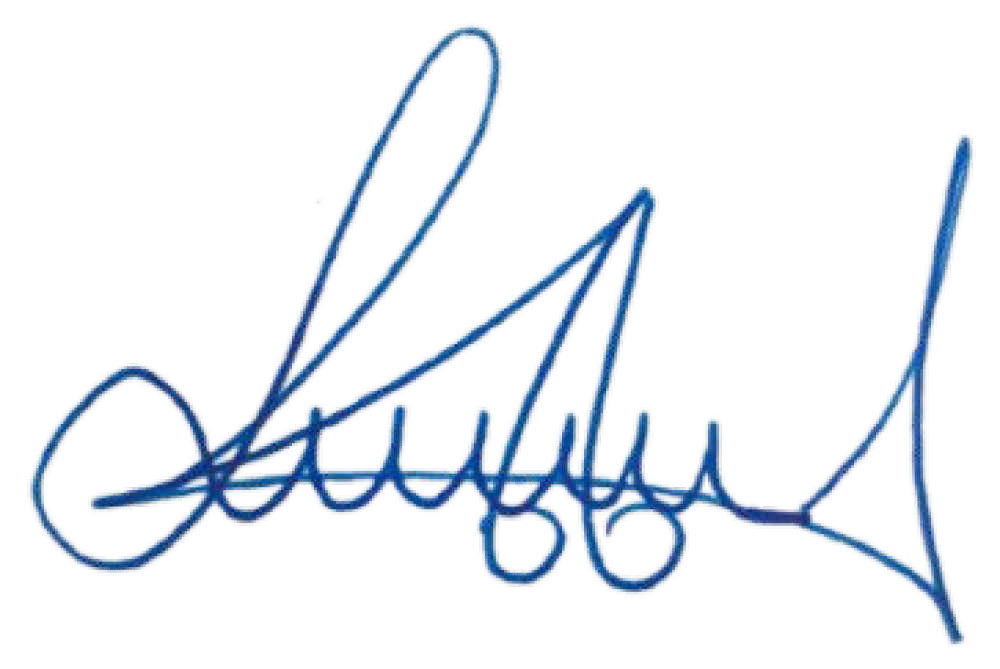 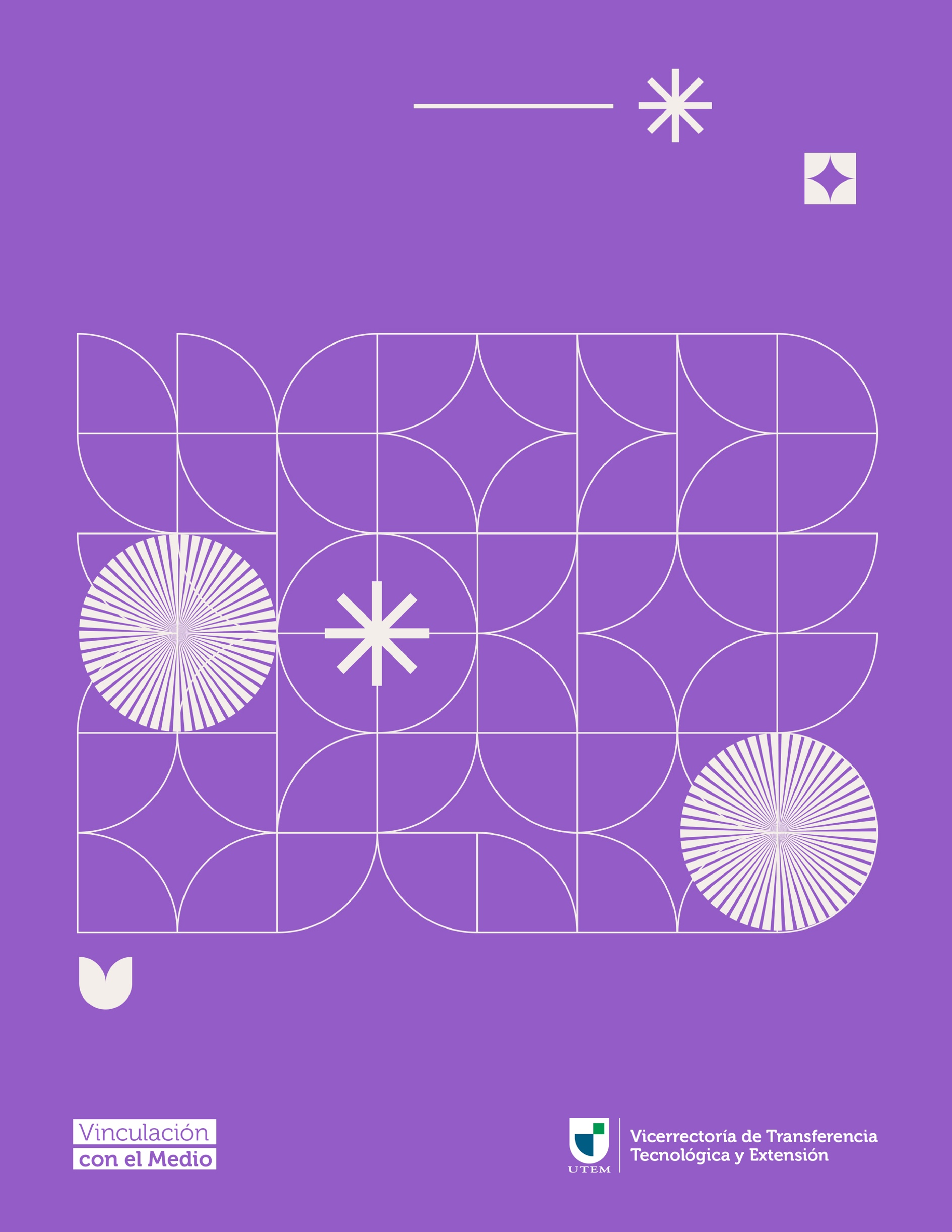 CONTRIBUCIONES INTERNAS ESPERADASCONTRIBUCIONES INTERNAS ESPERADASCONTRIBUCIONES INTERNAS ESPERADASCONTRIBUCIONES INTERNAS ESPERADASCONTRIBUCIONES INTERNAS ESPERADASCONTRIBUCIONES INTERNAS ESPERADASCONTRIBUCIONES INTERNAS ESPERADASCONTRIBUCIONES INTERNAS ESPERADASCONTRIBUCIONES INTERNAS ESPERADASCONTRIBUCIONES INTERNAS ESPERADASÁrea e InstrumentoTipo de actividadContribuir al logro de los resultados de Dominios DisciplinaresContribuir al fomento, difusión y/o divulgaciónde la investi- gación disci- plinar estudiantilContribuir al desarrollo y exposición de actividades artístico- cul- turalesDifundir las acciones de VcM de la carrera de manera internaAportar a la for- mación integral de Titulados y TituladasContribuir a la generación y/o fortalecimien- to de Vínculo con Emplea- doresContribuir a la Mejora Continua de las acciones de VcM de carrerasPromover espacios de reflexión para el Desarrollo Sostenible (ODS)EXTENSIÓNMuestras o exhibiciones académicasXXXXEXTENSIÓNMuestras artísticas y culturalesX       XXXEXTENSIÓNParticipación de estudiantes en espacios externos de discusión académica disciplinar     X X     XXXEXTENSIÓNCharlas o talleres para estudiantes de estable- cimientos educacionales secundarios     X    XXXÁREA DE RETROALIMENTACIÓNVinculación con el Entorno Disciplinar y Profesional       X        X       X      XEMPLEABILIDAD Y TITULADOSEncuentro con empleadores y/o centros de prácticaXXXXXEMPLEABILIDAD Y TITULADOSCharlas, talleres y seminarios de actualización profesionalXXXXXEMPLEABILIDAD Y TITULADOSEncuentro de Titulados y TituladasXXXXXEMPLEABILIDAD Y TITULADOSTaller Ad PortasXCONTRIBUCIONES EXTERNAS BUSCADASCONTRIBUCIONES EXTERNAS BUSCADASCONTRIBUCIONES EXTERNAS BUSCADASCONTRIBUCIONES EXTERNAS BUSCADASCONTRIBUCIONES EXTERNAS BUSCADASCONTRIBUCIONES EXTERNAS BUSCADASCONTRIBUCIONES EXTERNAS BUSCADASCONTRIBUCIONES EXTERNAS BUSCADASCONTRIBUCIONES EXTERNAS BUSCADASÁrea e InstrumentoTipo de actividadContribuir a la generación y/o fortalecimiento de vínculo con territorio y/o área de influenciaContribuir a la difusión y/o divulga- ción de la investigaciónContribuir al desarrollo y exposición de actividades artístico-cultu- ralesDifundir las acciones de VcM de la carrera de ma- nera externaAportar a la for- mación integral de Titulados y TituladasContribuir a la generación y/o fortale- cimiento de vínculo con empleadoresPromover espa- cios de reflexión para el Desarro- llo Sostenible (ODS)EXTENSIÓNMuestras o exhi- biciones acadé- micasXXEXTENSIÓNMuestras artísti- cas y culturalesXXXEXTENSIÓNParticipación de estudiantes en espacios exter- nos de discusión académica disci- plinarXXXEXTENSIÓNCharlas o talleres para estudiantes de establecimien- tos educaciona- les secundariosXXÁREA DE RETROALIMENTACIÓNVinculación con el Entorno Dis- ciplinar y Profe- sionalXXEMPLEABILIDAD Y TITULADOSEncuentro con empleadores y/o centros de prácticaXXXEMPLEABILIDAD Y TITULADOSCharlas, talleres y seminarios de actualización profesionalXXXEMPLEABILIDAD Y TITULADOSEncuentro de TituladosXXXEMPLEABILIDAD Y TITULADOSTaller Ad Portas10XEXTENSIÓN: Iniciativas orientadas a fortalecer y fomentar el quehacer en vinculación desde las unidades académicas que se centren en los ámbitos de Extensión académica y Extensión artística-cultural, relevando los sellos institucionales e interacción con el entorno, aumen- tando el desarrollo integral de la carrera y de quienes componen la comunidad académica y estudiantil, con un foco específico en la amplia- ción de redes y profundización de vinculaciones (fidelización) para continuidad de relaciones en tema de retroalimentación a la docencia u otras vinculaciones complejas.EXTENSIÓN: Iniciativas orientadas a fortalecer y fomentar el quehacer en vinculación desde las unidades académicas que se centren en los ámbitos de Extensión académica y Extensión artística-cultural, relevando los sellos institucionales e interacción con el entorno, aumen- tando el desarrollo integral de la carrera y de quienes componen la comunidad académica y estudiantil, con un foco específico en la amplia- ción de redes y profundización de vinculaciones (fidelización) para continuidad de relaciones en tema de retroalimentación a la docencia u otras vinculaciones complejas.1. CATEGORÍA1. CATEGORÍAExtensión académica: se expresa a través de instancias que di- funden el conocimiento y quehacer de una carrera, para contribuir a sus ámbitos educativos, formativos, profesionales, disciplinares y científicos específicos, donde se puede percibir una acumulación de pensamiento, que sean vinculantes y significativos para la rela- ción con grupos de interés y/o áreas de influencia.Extensión artística cultural: acciones que cultivan el arte, la cultura y el patrimonio, que tengan relación con el desarrollo integral de la carrera, que además convoque a grupos de interés y/o áreas específi- cas de influencia de las carreras.2. LÍNEA DE VINCULACIÓN2. LÍNEA DE VINCULACIÓNVinculación inicial: instancias de relación con el entorno que involucra a un agente externo detectado como parte de un área de influencia o grupo de interés. La vinculación debe aspirar a la generación de redes significativas para futuras vinculaciones complejas que puedan retroalimentar a la docencia.Fortalecimiento de relaciones con grupo de interés o área de influencia: cualquier otra instancia de relación que resulte de la con- tinuidad de vinculaciones complejas donde se permita ampliar o pro- fundizar en el conocimiento de la comunidad interna sobre los grupos de interés y áreas de influencia para el escalamiento de las relaciones.3. SEGMENTO DE VINCULACIÓN3. SEGMENTO DE VINCULACIÓNGrupo de interés: grupos de personas pertenecientes al entorno de la carrera que poseen un interés en común y que pueden ser afec- tados por la comunidad académica o estudiantil en cuestión por su quehacer específico.Área de influencia: sectores de la sociedad que se definen a partir de unas temáticas amplias y por su prioridad institucional (empresa, Estado, sociedad civil) con los cuales la carrera desea vincularse en base a intereses desarrolladas por ella.4. ASOCIACIÓN INTERNA4. ASOCIACIÓN INTERNAUnidad académica: carreraUnidad académica: carrera5. Tipo de actividades125. Tipo de actividades12Muestras o exhibiciones académicas: Espacios de reflexión y/o exposición de aspectos académicos que están en permanente e interactiva construcción con la sociedad. Las carreras como unidades Académicas, son actores relevantes ya que a través de este tipo de actividad pueden difundir su quehacer a la comunidad y recoger desde ésta saberes que le permitan generar espacios de reflexión sobre su disciplina.Muestras artísticas, culturales y/o deportivas: Exhibiciones artísticas y culturales o participación en instancias deportivas, que promuevan el desarrollo de la cultura el arte y el deporte tanto en la comunidad universitaria como en su entorno significativo.Participación de estudiantes en espacios externos de discusión académica disciplinar: Presentaciones de resultados, investigaciones, tra- bajos de títulos u otros en redes propias de la carrera, realizada por estudiantes en temáticas propias de la disciplina en diferentes activida- des como congresos, seminarios, conversatorios y/o ferias.Charlas o talleres para estudiantes de establecimientos educacionales secundarios: Ámbitos de encuentros con la carrera en espacios escolares que permitan una vinculación efectiva del quehacer académico y estudiantil, con el propósito de posicionar y exhibir las venta- jas y cualidades diferenciadoras de la carrera. Se da importancia a la orientación vocacional de los estudiantes de 3ero y 4to medio con el objeto de promover tanto la inserción de la carrera, como su Perfil de Egreso.Muestras o exhibiciones académicas: Espacios de reflexión y/o exposición de aspectos académicos que están en permanente e interactiva construcción con la sociedad. Las carreras como unidades Académicas, son actores relevantes ya que a través de este tipo de actividad pueden difundir su quehacer a la comunidad y recoger desde ésta saberes que le permitan generar espacios de reflexión sobre su disciplina.Muestras artísticas, culturales y/o deportivas: Exhibiciones artísticas y culturales o participación en instancias deportivas, que promuevan el desarrollo de la cultura el arte y el deporte tanto en la comunidad universitaria como en su entorno significativo.Participación de estudiantes en espacios externos de discusión académica disciplinar: Presentaciones de resultados, investigaciones, tra- bajos de títulos u otros en redes propias de la carrera, realizada por estudiantes en temáticas propias de la disciplina en diferentes activida- des como congresos, seminarios, conversatorios y/o ferias.Charlas o talleres para estudiantes de establecimientos educacionales secundarios: Ámbitos de encuentros con la carrera en espacios escolares que permitan una vinculación efectiva del quehacer académico y estudiantil, con el propósito de posicionar y exhibir las venta- jas y cualidades diferenciadoras de la carrera. Se da importancia a la orientación vocacional de los estudiantes de 3ero y 4to medio con el objeto de promover tanto la inserción de la carrera, como su Perfil de Egreso.VINCULACIÓN CON EL ENTORNO DISCIPLINAR Y PROFESIONAL (VEDP): Iniciativas orientadas a apoyar el desarrollo de actividades de Vincu-lación con el Entorno Disciplinar y Profesional (VEDP) de la Universidad Tecnológica Metropolitana (UTEM), con participación del cuerpo aca-démico y estudiantes de distintos ciclos formativos relevando los sellos institucionales, contribuyendo a la retroalimentación a la docencia einteracción con el entorno. Se debe considerar la participación de representantes del grupo de interés definido previamente por la carrera.1. CategoríaVinculación con retroalimentación a la docencia de pregrado:Instancias de reflexión para vincular a los y las estudiantes de pregrado de manera temprana con referentes disciplinares y profesionales externos, interacción con el entorno relevante y que tengan directa relación con su formación académica. Estas actividades deben asociar- se a componentes micro y/o macro curriculares, tales como objetivos o programa de asignatura, logros de aprendizaje, perfiles de egreso, dominios disciplinares y ciclos del Modelo Educativo. Las actividades de este tipo de iniciativas son relatorías, tales como charlas, talleres, seminarios, conversatorios, workshop, entre otros de la misma categoría.En estas actividades se incentivará, junto con la presentación de relatores especializados, la presentación de tesis de grado relacionadas a la temática de la iniciativa.2. Asociación internaUnidad académica: carrera3. Tipo de actividadesCiclo de charlas de interacción con el entorno: instancias de reflexión disciplinar y/o profesional con charlas coherentes entre sí, pertinentes con el entorno y de la(s) asignatura(s).Ciclo de charlas y talleres con intervención social y empresarial: actividades relacionadas a la difusión de intervenciones en la sociedad y en el sector empresarial, en los que participan estudiantes como parte de su proceso formativo.Salida a terreno: espacio de interacción y/u observación orientada a conocer su entorno significante donde el estudiantado podría conocer el funcionamiento del campo ocupacional en el cual podrían desempeñarse a futuro como profesionales.Seminarios de profesionales o agentes externos a la UTEM: actividades donde se tratarán temáticas atingentes a la disciplina, entregando al estudiantado y cuerpo académico conocimientos profesionales de expertos o expertas de la disciplina.Charlas y/o talleres de orientación laboral: dirigidas a estudiantes, las cuales serán realizadas por profesionales, titulados(as)y/o empleado- res (as) pertinentes para la(s) asignatura(s) y a su formación profesional, donde se transmitan experiencias de su desempeño laboral.EMPLEABILIDAD Y TITULADOS “CREANDO REDES”: Iniciativas orientadas a apoyar a las carreras de la Universidad para que constituyan y/o consoliden redes formales de colaboración con titulados(as) y empleadores (as), que les permitan articular acciones orientadas a la emplea- bilidad de sus estudiantes, titulados y tituladas.Línea de VinculaciónApoyo para la implementación de la estrategia de empleabilidad:Considera el fortalecimiento del vínculo entre empleadores y titulados(as), de las carreras que han conformado su comité y elaboraron su Estrategia de empleabilidad, para comenzar su implementación.Asociación internaUnidad académica: carreraTipo de actividadesEncuentro con empleadores y/o centros de práctica: Espacios de asociación entre Universidad y empleadores (as) para promover y fortale- cer empleabilidad oportuna y pertinente, así como también retroalimentar el trabajo docente, identificando las necesidades del entorno para el desarrollo profesional.Talleres de Actualización Disciplinar y/o Profesional (no conducentes a certificaciones): Jornadas de dinámicas prácticas presenciales o virtuales de al menos 4 horas cronológicas que contribuyen al fortalecimiento de titulados y tituladas en aspectos relacionados a su discipli- na y/o competencias transversales.Encuentro de Titulados (as): Espacios de reflexión entre carrera y titulados (as) que refuerzan el sentido de pertenencia, apoyando el de- sarrollo profesional de los futuros titulados (as) desde el inicio de su vida estudiantil y a lo largo de su vida profesional con un foco prioritario en los cinco primeros años de titulación.ÍTEMDescripciónIniciativas ExtensiónIniciativas VEDPIniciativas Creando RedesGastos Honorarios Nacionales No AcadémicosPago de honorarios para apoyo en el desarrollo de charlas, cursos y/o talleres tanto como en relatorías, organización y registro. También se puede considerar el pago a profesionales que entreguen productos como registros audiovisuales, diseño y edición de productos digitales u otros.xxxMaterial Pedagógico y AcadémicoCompra de materiales con fines pedagógicos y/o académicos (productos, insumos de laboratorio, cuadernillos, formularios, entre otros).XX-Servicio y Productos de Difusión Productos digitales o impresos (pendones, afiches, banner, entre otros).XXXMateriales e insumos Útiles y materiales diversos de oficina, de uso y consumo corriente para la implementación del proyecto y sus actividades.XXxMovilizaciónPara el traslado de estudiantes hacia talleres, cursos, visitas, seminarios o charlas sin costo y preferentemente dentro de la RM.XXXServicios Audiovisuales y de ComunicaciónServicio de apoyo audiovisual para eventos (audio, grabación).XXXServicios de AlimentaciónServicio de colaciones y coffee para actividades que lo ameriten.XXXInscripciónPago de inscripciones en Congresos y/o Seminarios Nacionales, para la  difusión de resultados de investigación estudiantil.Xx-Generación de ContenidoRedacción de invitaciones para convocatorias.Diseño de productos (digitales)Imágenes para mailing e invitaciones. Imágenes para Redes Sociales.Imágenes para publicaciones Web.Difusión y RegistroPublicación en sitios web institucionales. Envío de correos masivos.Generación de formularios de inscripción.